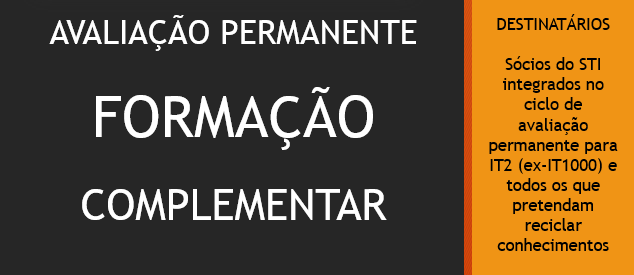 FICHA DE INSCRIÇÃONOME _______________________________________________________________________N.º DE SÓCIO ______________ E-mail ______________________________________________CATEGORIA PROFISSIONAL _______________________________________________________LOCAL DE TRABALHO _______________________________ Tel. _________________________LOCAL ONDE PRETENDE FAZER A FORMAÇÃOAveiro Beja Braga Castelo Branco Guarda Leiria Lisboa Viana do Castelo ViseuQUESTÕES QUE GOSTARIA DE VER ABORDADAS PELOS FORMADORESMÓDULO I – IRS__________________________________________________________________________________________________________________________________________________________________________________________________________________________________________________________________MÓDULO II – LGT, CPPT e RCPITA__________________________________________________________________________________________________________________________________________________________________________________________________________________________________________________________________MÓDULOS III e IV – IRC e SNC____________________________________________________________________________________________________________________________________________________________________________________________________________________________________________________________________________________________________________________________________________________________________________________________________________________________________________________________________________________________________________________________________ENVIAR PARA FORMACAO@STIMPOSTOS.PT ATÉ 10 DE SETEMBRO DE 2018